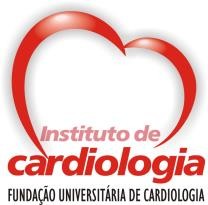 INSTITUTO DE CARDIOLOGIA DO RIO GRANDE DO SUL FUNDAÇÃO UNIVERSITÁRIA DE CARDIOLOGIA UNIDADE DE ENSINO – COREMEAVALIAÇÃO CURRICULARNOME DO CANDIDATO:  	PRM 		Data:  	Na análise do curriculum vitae, será atribuída pontuação conforme Barema a seguir, com pontuação máxima em cada quesito (em um total máximo de 5,0 pontos – cada atividade só pode ser pontuada uma vez; se a soma de pontuações dos itens de um grupo de parâmetros ultrapassar a pontuação máxima do grupo, será considerada apenas a pontuação máxima daquele grupo): O CANDIDATO DEVERÁ PREENCHER A COLUNA “CANDIDATO”.OS CANDIDATOS CLASSIFICADOS PARA A SEGUNDA FASE DEVERÃO ENCAMINHAR CURRÍCULO DOCUMENTADO, ENCARDENADO EM ESPIRAL E ORDENADO CONFORME BAREMA, CONFORME DATAS ESPECIFICADAS NO CRONOGRAMA.GRUPOS DE PARÂMETROSDETALHAMENTO PARÂMETROSPONTUAÇÃO MÁXIMACANDIDATOVALIDAÇÃO COREME. 1. ATIVIDADE ACADÊMICA E RESIDÊNCIA PRÉVIA. 1. ATIVIDADE ACADÊMICA E RESIDÊNCIA PRÉVIA1,8A comprovação exigida para atribuição de pontos referentes a este item será feita pela entrega de cópia do histórico escolar do curso de graduação e certificados respectivos.. 1.1. Graduação / Histórico escolar graduaçãoSerá analisada a preponderância de conceitos no histórico escolar da graduação e atribuída a pontuação que segue:. 1.1. Graduação / Histórico escolar graduaçãoSerá analisada a preponderância de conceitos no histórico escolar da graduação e atribuída a pontuação que segue:A comprovação exigida para atribuição de pontos referentes a este item será feita pela entrega de cópia do histórico escolar do curso de graduação e certificados respectivos.1.1.1. Maioria de conceitos A0,6A comprovação exigida para atribuição de pontos referentes a este item será feita pela entrega de cópia do histórico escolar do curso de graduação e certificados respectivos.1.1.2. Maioria de conceitos B0,3A comprovação exigida para atribuição de pontos referentes a este item será feita pela entrega de cópia do histórico escolar do curso de graduação e certificados respectivos.1.1.3. Maioria de conceitos CzeroA comprovação exigida para atribuição de pontos referentes a este item será feita pela entrega de cópia do histórico escolar do curso de graduação e certificados respectivos.1.2. Monitorias: 0,15 por semestre0,3A comprovação exigida para atribuição de pontos referentes a este item será feita pela entrega de cópia do histórico escolar do curso de graduação e certificados respectivos.. 1.3. Bolsista de iniciação científica: 0,1 por semestre0,3A comprovação exigida para atribuição de pontos referentes a este item será feita pela entrega de cópia do histórico escolar do curso de graduação e certificados respectivos.. 1.4.  Participação  em  eventos  científicos:	área deinscrição do candidato - 0,05 por evento, em outras áreas - 0,025 por evento0,6A comprovação exigida para atribuição de pontos referentes a este item será feita pela entrega de cópia de documento emitido pelo PRM pré-requisito exigidopara inscrição, atualizado.1.5. Avaliação obtida no PRM pré-requisito exigido para inscriçãoSerá analisado o conceito (ou a preponderância de conceitos obtidos) no PRM pré-requisito exigido para inscrição e atribuída a pontuação que segue (item não considerado em programas sem pré-requisito):1.5. Avaliação obtida no PRM pré-requisito exigido para inscriçãoSerá analisado o conceito (ou a preponderância de conceitos obtidos) no PRM pré-requisito exigido para inscrição e atribuída a pontuação que segue (item não considerado em programas sem pré-requisito):A comprovação exigida para atribuição de pontos referentes a este item será feita pela entrega de cópia de documento emitido pelo PRM pré-requisito exigidopara inscrição, atualizado.1.5.1. Maioria de conceitos A (9-10)0,4A comprovação exigida para atribuição de pontos referentes a este item será feita pela entrega de cópia de documento emitido pelo PRM pré-requisito exigidopara inscrição, atualizado.1.5.2. Maioria de conceitos B (8-8,9)0,2A comprovação exigida para atribuição de pontos referentes a este item será feita pela entrega de cópia de documento emitido pelo PRM pré-requisito exigidopara inscrição, atualizado.1.5.3. Maioria de conceitos C (6-7,9)zero2. PRODUÇÃO CIENTÍFICA2. PRODUÇÃO CIENTÍFICA1,4Para comprovação da produção científica, será exigida a entrega de cópia da capa do livro ou de cópia do trabalho publicado, além do número identificador (doi), conforme o caso.2.1. Publicações indexadas (Lilacs, Scielo,Medline) – últimos 5 anos):Para comprovação da produção científica, será exigida a entrega de cópia da capa do livro ou de cópia do trabalho publicado, além do número identificador (doi), conforme o caso.2.1.1. Fator de impacto ≥ 1: 0,3 por trabalho publicado1,2Para comprovação da produção científica, será exigida a entrega de cópia da capa do livro ou de cópia do trabalho publicado, além do número identificador (doi), conforme o caso.2.1.2. Fator de impacto < 1 ou sem fator de impacto: 0,15 por trabalho publicado1,2Para comprovação da produção científica, será exigida a entrega de cópia da capa do livro ou de cópia do trabalho publicado, além do número identificador (doi), conforme o caso.2.2. Autoria de livro e/ou de capítulo de livro: 0,1 por publicação0,8Para comprovação da produção científica, será exigida a entrega de cópia da capa do livro ou de cópia do trabalho publicado, além do número identificador (doi), conforme o caso.2.3. Publicação em anais de congressos e/ou nãoindexadas:Para comprovação da produção científica, será exigida a entrega de cópia da capa do livro ou de cópia do trabalho publicado, além do número identificador (doi), conforme o caso.2.3.1. Internacionais: 0,2 por resumo publicado0,8Para comprovação da produção científica, será exigida a entrega de cópia da capa do livro ou de cópia do trabalho publicado, além do número identificador (doi), conforme o caso.2.3.2. Nacionais: 0,05 por resumo publicado0,83. ESTÁGIOS3. ESTÁGIOS0,8Os estágios devem ser comprovados com a apresentação de cópia do contrato ou declaração de modalidade extracurricularno certificado3.1. Na área de inscrição do candidato: 0,4 por mêsou para cada 80 horas, no mínimo (considerar a maior pontuação)0,8Os estágios devem ser comprovados com a apresentação de cópia do contrato ou declaração de modalidade extracurricularno certificado3.2. Em outras áreas de atuação: 0,2 por mês oupara cada 80 horas, no mínimo (considerar a maior pontuação)0,84. DOMÍNIO DE LÍNGUA INGLESA4. DOMÍNIO DE LÍNGUA INGLESA1,0Apresentação de certificado de conclusão de curso de língua inglesa no Brasil4.1. Nível avançado ou prova de proficiência ou certificado de universidade de língua inglesa1,0Apresentação de certificado de conclusão de curso de língua inglesa no Brasil4.2. Níveis intermediários0,5Apresentação de certificado de conclusão de curso de língua inglesa no Brasil4.3. Níveis básicosNão pontuaTOTAL